ビーム径の距離依存性について作成日：2014年11月25日最終更新日：2015年2月3日まず，以下のように数値・記号を定める．レンズの厚さ：t (t<<f)RF PDの位置についてq = 1.516454225+16.8465i % qパラメータの初期値[m]　　f = 0.75       　　      %焦点距離[m]　　z1= 0.5                  %凸レンズまでの距離[m]z2= 1.5                  %凸レンズ透過後の伝搬距離[m](z2>f)% % % % % % % % % % % % % % % % % % % % % % % % % % % % % % % % % % % % % k = (2*pi()/(1064*10^-9))   % k:波数w01 = sqrt((2*imag(q))/k)   % w01:ウエスト初期値  imag(q):レイリー長初期値w11 = w01*sqrt(1+(real(q)/imag(q))^2)   %　ビーム径初期値m1 = [1,z1;0,1]*[q;1]q1 = m1(1,1)/m1(2,1)    % z1[m]伝搬した時のqパラメータm2 = [1,0;-(1/f),1]*m1q2 = m2(1,1)/m2(2,1)    % 焦点距離f[m]の凸レンズ通過直後のqパラメータw02 = sqrt((2*imag(q2))/k)   %  凸レンズによるウエストw12 = w02*sqrt(1+(real(q2)/imag(q2))^2)   %　凸レンズ透過直後のビーム径()%　real(q2):ウエストまでの距離%　imag(q2):凸レンズのレイリー長m3 = [1,z2;0,1]*m2q3 = m3(1,1)/m3(2,1)    %凸レンズ透過後z2[m]伝搬した時のqパラメータw13 = w02*sqrt(1+(real(q3)/imag(q3))^2)w = [w11,w12,w02,w13]z = [0,z1,z1-real(q2),z1+z2]plot(z,w)w02≒0.106mm (z=1.2525m)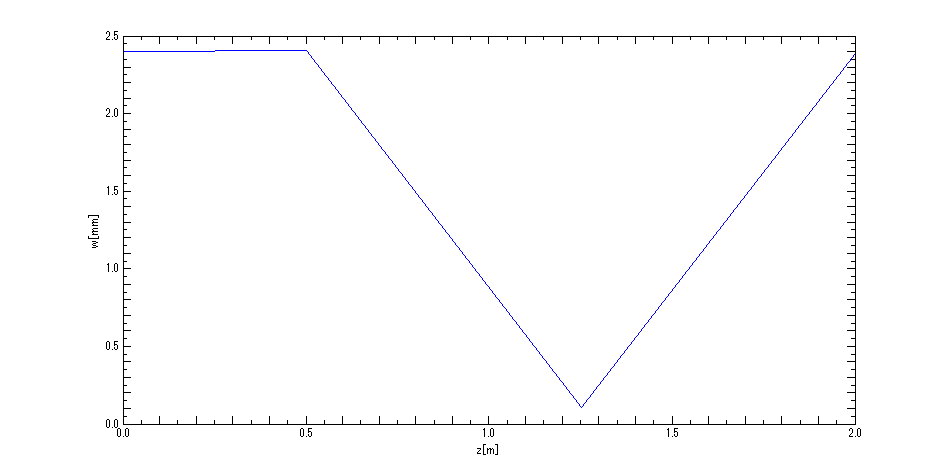 図1　ウエストが0.1mm程度になるように凸レンズを置いた時の距離依存特性2つのQPDの位置についてq = 1.516454225+16.8465i % qパラメータの初期値[m]　　f = 0.15                 %焦点距離[m]　　z1= 0.5                  %凸レンズまでの距離[m]z2= 0.0585               %凹凸間の距離[m]f4= -0.1                 %凹レンズの焦点距離z5= 3                    %凹レンズ透過後の伝搬距離% % % % % % % % % % % % % % % % % % % % % % % % % % % % % % % % % % % % % k = (2*pi()/(1064*10^-9))   % k:波数zr1 = real(q)   zi1 = imag(q)   % レイリー長初期値w01 = sqrt((2*zi1)/k)   % ウエスト初期値 w11 = w01*sqrt(1+(zr1/zi1)^2)   %　ビーム径初期値m1 = [1,z1;0,1]*[q;1]q1 = m1(1,1)/m1(2,1)    % z1[m]伝搬した時のqパラメータm2 = [1,0;-(1/f),1]*m1q2 = m2(1,1)/m2(2,1)    % 焦点距離f[m]の凸レンズ通過直後のqパラメータzr2 = real(q2)  %　ウエストまでの距離zi2 = imag(q2)  %　凸レンズのレイリー長w02 = sqrt((2*zi2)/k)   %  凸レンズによるウエストw12 = w02*sqrt(1+(zr2/zi2)^2)   %　凸レンズ透過直後のビーム径()m3 = [1,z2;0,1]*m2q3 = m3(1,1)/m3(2,1)    %凸レンズ透過後z2[m]伝搬した時のqパラメータw13 = w02*sqrt(1+(real(q3)/imag(q3))^2)%↑のときのビーム径m4 = [1,0;-(1/f4),1]*m3q4 = m4(1,1)/m4(2,1)w04 = sqrt((2*imag(q4))/k) %(凸レンズと)凹レンズによるウエストw14 = w04*sqrt(1+(real(q4)/imag(q4))^2) %凹レンズ透過直後のビーム径(=w13?)m5 = [1,z5;0,1]*m4q5 = m5(1,1)/m5(2,1)w15 = w04*sqrt(1+(real(q5)/imag(q5))^2)w = [w11,w12,w13,w04,w15]z = [0,z1,z1+z2,z1+z2-real(q4),z1+z2+z5]plot(z,w)w04≒0.2500mm (z=1.6264m)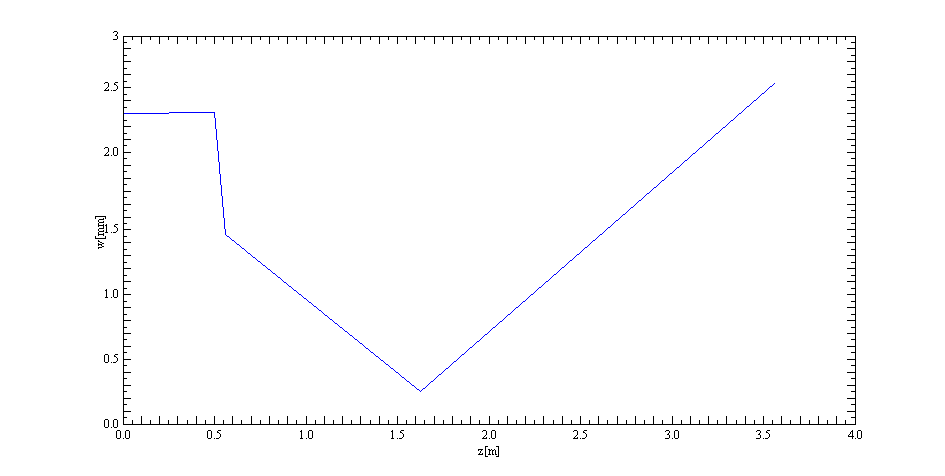 図2　ウエストが0.25mm程度になるように凹凸レンズを置いた時の距離依存特性参考資料等[1]：http://en.wikipedia.org/wiki/Ray_transfer_matrix_analysis[2]：http://gwdoc.icrr.u-tokyo.ac.jp/cgi-bin/private/DocDB/ShowDocument?docid=3115[3]：http://granite.phys.s.u-tokyo.ac.jp/michimura/document/noteOpticalCavity.pdf